OBJETIVO GERAL DO CURSO:O Curso de Engenharia Sanitária do Centro de Educação Superior do Alto Vale do Itajaí – CEAVI, da UDESC/ Ibirama, objetiva formar profissionais da engenharia habilitados à preservação, ao controle, à avaliação, à medida e à limitação das influências negativas das atividades humanas sobre o meio ambiente, de modo a atender as necessidades de proteção e utilização dos recursos naturais de forma sustentável, aliando novas metodologias e tecnologias na exploração, uso e tratamento da água, nos projetos de obras de saneamento, que envolvem sistemas de abastecimento de água, sistemas de esgotamento sanitário, sistemas de limpeza urbana, bem como no desenvolvimento de políticas e ações no meio ambiente que busquem o monitoramento, o controle, a recuperação e a preservação da qualidade ambiental e da saúde pública.EMENTA:Caracterização da qualidade de água: uso de formas de poluição (doméstica, industrial e agropastoril). Princípios básicos e modelos matemáticos de simulação de qualidade de águas; estudo e dispersão de poluentes, autodepuração, eutrofização. Legislação de controle de poluição das águas: históricos e resoluções. Planejamento e controle: critérios de qualidade, padrões ambientais e de potabilidade, índice de qualidade das águas poluídas, reuso. A atmosfera, ar e poluição: natural e artificial, origem de poluentes atmosféricos, fontes de poluentes; a combustão; a indústria. Evolução físico e fotoquímica, acidez do ar. Efeito de poluentes atmosféricos; efeitos climáticos. Camada de ozônio. Padrões de qualidade do ar. Efeito dos poluentes atmosféricos sobre a saúde: animais, vegetais e materiais. Estratégias de controle e medidas de monitoramento da qualidade do ar.OBJETIVO GERAL DA DISCIPLINAPossibilitar aos alunos conhecimento das principais tipos e fontes de poluição da água e do ar, seus impactos no ambiente bem como seu controle e aspectos legais. OBJETIVOS ESPECÍFICOS/DISCIPLINA:-Conhecer as principais tipos e fontes de poluição da água e do ar, bem como seus efeitos no ambiente;- Apresentar modelos matemáticos de simulação de qualidade das águas, bem como estratégias e medidas de controle da qualidade do ar;-Estudar as Resoluções, Normativas e Leis pertinentes.CRONOGRAMA DAS ATIVIDADES:METODOLOGIA PROPOSTA:O programa será desenvolvido através de aulas expositivas dialogadas, utilização de vídeos e aulas de exercícios.AVALIAÇÃO:	1- AVALIAÇÃOSerão aplicadas duas Provas (P1 e P2) e um Trabalho (T1) e a Nota Final (NF) será calculada pela média simples das 3 notas:NF=(P1+ P2+T1)/3.As provas terão questões teóricas e questões de desenvolvimento de raciocínio lógico. O trabalho 1 abrange o conteúdo:   Estudos de caso.2 – PROVA DE RECUPERAÇÃO Para quem não atingir a média 7,0 segue as diretrizes da instituição e abrangerá todo conteúdo ministrado durante o todo o semestre letivo. A Média Final após a aplicação desta prova será: MF = (6.0M+4.REC)/10Para a aprovação na disciplina a Média Final deverá ser maior ou igual a 5,0.3 – SEGUNDA CHAMADASegunda chamada segue as diretrizes da instituição.A segunda chamada da prova será concedida exclusivamente aos alunos que apresentarem justificativa comprovada e aceita pela coordenação do curso. Caso contrário ficará com zero. As provas serão agendadas em dia e horário a critério do professor, podendo ser realizada até o final do semestre letivo.4 – INSTRUÇÕES PARA REALIZAÇÃO DAS PROVASa) A prova deverá ser realizada dentro do prazo previsto.b) A prova poderá ser realizada à lápis ou a caneta, no entanto, aqueles que realizarem a lápis não terão direito a reclamação da correção.c) O material a ser usado nas provas vai ser definido em cada prova. e) Não será permitida a troca de materiais com os colegas.f) Casos não previstos serão resolvidos pelo professor.BIBLIOGRAFIA BÁSICA:BRAGA, Benedito. Introdução à engenharia ambiental. 2. ed. São Paulo: Pearson/Prentice- Hall, c2005. 318 p (Central - Número de chamada: 628 I61)DE MELO LISBOA, H. Poluição Atmosférica. 2006. Edição Eletrônica. Disponível em www.ens.ufsc.br. (On-line)DERISIO, Jose Carlos. Introdução ao controle de poluição ambiental. 4. ed. São Paulo: Oficina de Textos, 2012. 224 p (Número de chamada: 363.73 D433i 4.ed. atual. 2012)LENZI, Ervim; LUCHESE, Eduardo Bernardi; FAVERO, Luzia OtiliaBortotti. Introdução à química da água: ciência, vida e sobrevivência. Rio de Janeiro: LTC, 2009. 604 p (Número de chamada: 546.22 L575i)LENZI, Ervim; FAVERO, Luzia OtiliaBortotti. Introdução à química da atmosfera: ciência, vida e sobrevivência. Rio de Janeiro: LTC, 2009. 465 p.(On-line)NUVOLARI, Ariovaldo. Esgoto sanitário: coleta, transporte, tratamento e reúso agrícola. São Paulo: E. Blücher, 2003. 520 p. (Número de chamada: 628.3 E75)REBOUÇAS, Aldo da Cunha; BRAGA, Benedito; TUNDISI, J. H. Águas doces no Brasil: capital ecológico, uso e conservação.3 ed. rev. ampl.  São Paulo: Ed. Escrituras, 2006. (Número de chamada: 574.52632  A282 3 ed.)SANTOS, Hilton Felício dos; MANCUSO, Pedro Caetano Sanches. Reuso de Água. São Paulo: Ed. Manole, 2003. (Número de chamada: 628.162  R445)BIBLIOGRAFIA COMPLEMENTAR:ALBUQUERQUE, Letícia. Poluentes orgânicos persistentes: uma análise da convenção de Estocolmo. Curitiba: Juruá, 2006. (Número de chamada: 363.73 A345p) ATKINS, P. W; PAULA, Julio de. Físico-química. 8. ed. Rio de Janeiro: LTC, 2008. 2 v. ISBN 9788521616009 (v.1). (Número de chamada: 541.3 A874f 8.ed.)JORDÃO, E. P.; PESSSÔA, C. A. Tratamento de esgotos domésticos. 3.ed. – Rio de Janeiro: ABES, 1995 720p. (Número de chamada: 628.3 P475t - CCT)PHILIPPI JUNIOR, Arlindo UNIVERSIDADE DE SÃO PAULO; UNIVERSIDADE DE SÃO PAULO. Saneamento, saúde e ambiente: fundamentos para um desenvolvimento sustentável. Barueri: Manole, 2005.(Número de chamada: 628 S223)PELLACANI, Christhian Rodrigo. Poluição das águas doces superficiais & responsabilidade civil. Curitiba, PR: Juruá, 2005. 137 p. ISBN 9788536209142 (broch.). (Número de chamada: 628.3 P768p)RIGHETTO, Antônio Marozzi PROGRAMA DE PESQUISA EM SANEAMENTO BÁSICO. Manejo de águas pluviais urbanas. Rio de Janeiro: ABES, 2009. (On-line)ROCHA, Julio Cesar; ROSA, André Henrique; CARDOSO, Arnaldo Alves. Introdução à química ambiental. 2. ed. Porto Alegre: Bookman, 2009. (Número de chamada: 628.50154 R672i 2.ed.)SPERLING, Marcos von. Introduçãoa qualidade das águas e ao tratamento de esgotos. 1 ed. Belo Horizontes: UFMG- Escola de Biblioteconomia, 1995. 240 p. (CCT - Número de chamada: 628.3 S749i)SPERLING, Marcos Von. Princípios básicos do tratamento de esgotos. Belo Horizonte: UFMG/DESA, 1996. 211 p. (Princípios do tratamento biológico de águas residuais, 2) (CCT - Número de chamada: 628.3 S749p)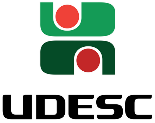 Universidade do Estado de Santa Catarina – UDESC Centro de Educação Superior do Alto Vale do Itajaí – CEAVIDepartamento de Engenharia Sanitária - DESAPLANO DE ENSINOPLANO DE ENSINOPLANO DE ENSINOPLANO DE ENSINOPLANO DE ENSINODEPARTAMENTO: ENGENHARIA SANITÁRIADEPARTAMENTO: ENGENHARIA SANITÁRIADEPARTAMENTO: ENGENHARIA SANITÁRIADEPARTAMENTO: ENGENHARIA SANITÁRIADEPARTAMENTO: ENGENHARIA SANITÁRIADISCIPLINA: CONTROLE DA POLUIÇÃO DO AR E DA ÁGUADISCIPLINA: CONTROLE DA POLUIÇÃO DO AR E DA ÁGUADISCIPLINA: CONTROLE DA POLUIÇÃO DO AR E DA ÁGUADISCIPLINA: CONTROLE DA POLUIÇÃO DO AR E DA ÁGUASIGLA:CPAPROFESSOR: WILLIAN JUCELIO GOETTENPROFESSOR: WILLIAN JUCELIO GOETTENE-mail: willian.goetten@udesc.brE-mail: willian.goetten@udesc.brE-mail: willian.goetten@udesc.brCARGA HORÁRIA TOTAL:54 hTEORIA: 54 hTEORIA: 54 hPRÁTICA: 0 hPRÁTICA: 0 hCURSO: BACHARELADO EM ENGENHARIA SANITÁRIACURSO: BACHARELADO EM ENGENHARIA SANITÁRIACURSO: BACHARELADO EM ENGENHARIA SANITÁRIACURSO: BACHARELADO EM ENGENHARIA SANITÁRIACURSO: BACHARELADO EM ENGENHARIA SANITÁRIASEMESTRE/ANO:2/2016SEMESTRE/ANO:2/2016SEMESTRE/ANO:2/2016PRÉ-REQUISITOS: NÃOPRÉ-REQUISITOS: NÃONºDataHorárioH.A.Conteúdo0104/089:20 -11:5003Apresentação do Plano de ensino CPA.Caracterização da qualidade de água. Poluição das Águas.0211/089:20 -11:5003Uso da água no meio urbano, na agropecuária e na indústria.0318/089:20 -11:5003Parâmetros de qualidade da água; Requisitos de qualidade da água; Introdução a técnicas de controle da poluição da água.0425/089:20 -11:5003Legislação de controle de poluição das águas: históricos e resoluções (CONAMA Nº 274/2000; Nº 357/2005; Nº 430/2011).0501/099:20 -11:5003Planejamento e controle: critérios de qualidade, padrões ambientais e de potabilidade (PORTARIA Nº 2914/2011), índice de qualidade das águas (IQA) poluídas, reuso.0608/099:20 -11:5003Quantificação de cargas poluidoras. Poluição por matéria orgânica e autodepuração dos cursos d’água: Aspectos ecológicos.0715/099:20 -11:5003Contaminação por microorganismos patogênicos. Eutrofização dos corpos d’água. Dinâmica de lagos e reservatórios. Medidas preventivas e de controle.0822/099:20 -11:5003Princípios básicos e modelos matemáticos de simulação de qualidade de águas; estudo e dispersão de poluentes.0929/099:20 -11:5003Prova 1 – P11006/109:20 -11:5003Aspectos conceituais da poluição ambiental. Conceitos de poluição, poluição química e contaminação.1113/109:20 -11:5003Poluição do ar; Tipos de poluição e seus efeitos; Parâmetros de qualidade do ar.1220/109:20 -11:5003Efeitos climáticos. Debate.1327/109:20 -11:5003Técnicas de prevenção, controle e correção da poluição atmosférica.1403/119:20 -11:5003Métodos de controle de poluição do ar Multiciclone, filtro de mangas, lavador de gases.1510/119:20 -11:5003Apresentação Seminário – T11617/119:20 -11:5003Feriado Escolar1724/119:20 -11:5003Aspectos legais e normalização (NBR 10700 NB 1201; NBR 10701 - 1989 - NB 1202).1801/129:20 -11:5003Prova 2 – P2Somatório das horas-aulaSomatório das horas-aulaSomatório das horas-aula5411/1207:30 – 10:10Exame